2017: Projekt „Územní studie veřejných prostranství – Bolešiny, náves Husí rynek“Město Klatovy podalo v květnu 2017 žádost o dotaci do 9. výzvy „Územní studie“ z Integrovaného regionálního operačního programu, prioritní osy 3: Dobrá správa území a zefektivnění veřejných institucí; specifického cíle 3.3: Podpora pořizování a uplatňování dokumentů územního rozvoje.Žádost o dotaci byla v říjnu 2017 městu schválena.Celkové způsobilé výdaje projektu činí 350.900,00 Kč. Podíl dotace na celkových způsobilých výdajích je 315.810,00 Kč, tj. 90 %.Předmětem projektu Územní studie veřejných prostranství – Bolešiny, náves “Husí rynek“ je zpracování územní studie veřejných prostranství, která bude sloužit jako podklad pro rozhodování v území v obci Bolešiny. Území řešené územní studií veřejných prostranství zahrnuje plochy veřejných prostranství – Bolešiny, náves ‘‘Husí rynek“ a je vymezené platným Územním plánem Bolešiny.Realizace projektu je stanovena do října 2019. Dílo realizuje na základě výběrového řízení firma AVE architekt, a.s.V sídle žadatele a v obci Bolešiny je umístěn plakát o velikosti A3 v souladu s pravidly pro publicitu IROP.Projekt „Územní studie veřejných prostranství – Bolešiny, náves Husí rynek“ je spolufinancován Evropskou unií.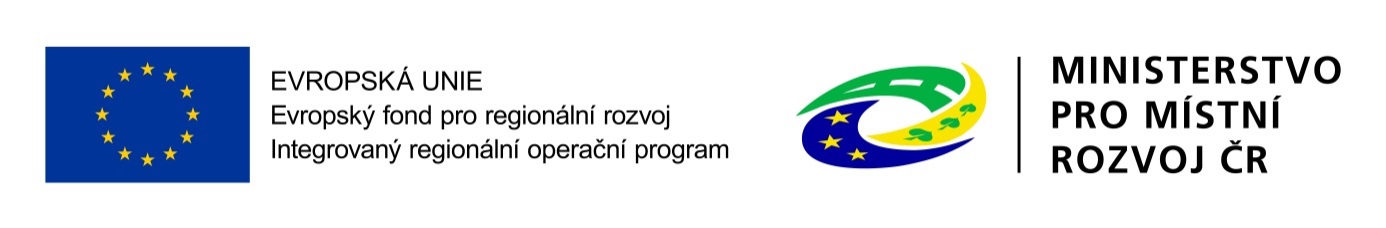 